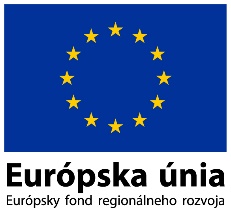 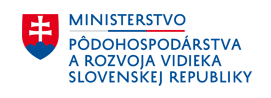 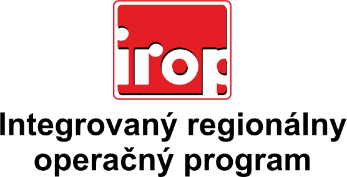 Zoznam odborných hodnotiteľovZoznam odborných hodnotiteľovKód výzvyMená odborných hodnotiteľovIROP-PO2-SC222-2016-13       3. hodnotiace koloIng. Ľubomír ViglašIROP-PO2-SC222-2016-13       3. hodnotiace koloMgr. Richard HulínIROP-PO2-SC222-2016-13       3. hodnotiace koloJUDr. Peter LakotaIROP-PO2-SC222-2016-13       3. hodnotiace koloIng. Lukáš DubovskýIROP-PO2-SC222-2016-13       3. hodnotiace koloIng. Lucia RomančíkováIROP-PO2-SC222-2016-13       3. hodnotiace koloIng. Martin Masár